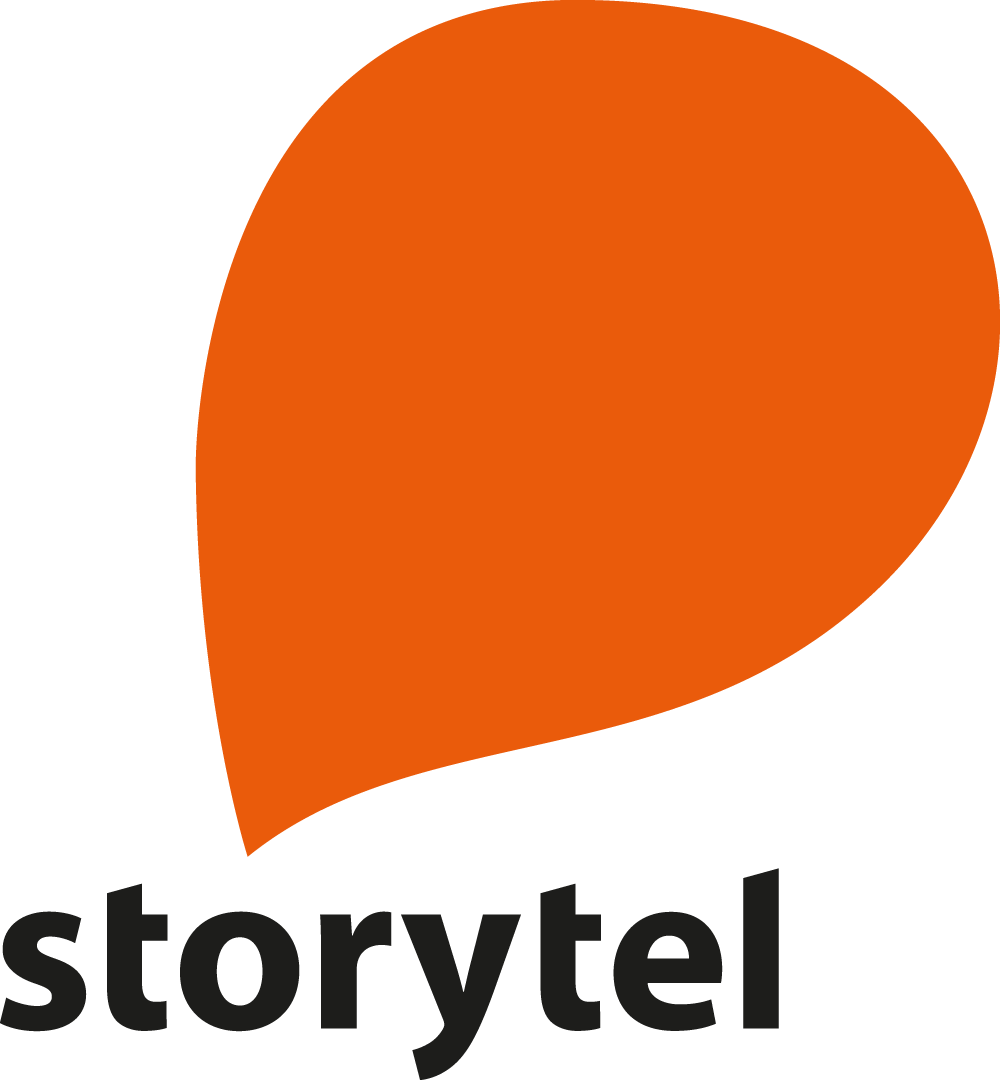 Fyra av fem stressar av med ljudböcker i sommar Ljudböcker är det perfekta sättet att varva ner på semestern. Nära 80 procent av de över 6 000 medverkande i ljudbokstjänsten Storytels undersökning lyssnar på ljudböcker på semestern för att slappna av. Var tredje lyssnar för välbehövlig egentid, och nära var femte person lyssnar när de somnar. Företaget Storytel har frågat svenskar om deras vanor under semestern. Nästan samtliga av de över 6 000 medverkande planerar att lyssna på ljudböcker när de loggat ut från arbetet. Ljudboken är också ett populärt sällskap när man är på resande fot, bland både kvinnor och män. ”Ljudboken är ett enkelt och effektivt sätt att koppla bort vardagsstressen och komma in i en ny värld. En kul slutsats av vår semesterundersökning är att väldigt många lyssnar i bilen, sannolikt tillsammans med andra”, säger Jonas Tellander, vd på Storytel.

”Jag tror att ljudboken kan bli en social företeelse där man även lyssnar tillsammans med sina resesällskap, som familj och vänner.”Nära fyra av fem personer som deltog i undersökningen kommer att tillbringa semestern tillsammans med familjen. Topplistan – varför vi lyssnar på ljudböcker under semestern: 1. Slappna av (79 %)
2. Få egentid (37 %)
3. Somna (17 %)Topplistan – när vi lyssnar på ljudböcker under semestern:1. I bilen (14 %)2. När jag motionerar (13 %)3. När jag varvar ner (9 %)Topplistan – var vi helst lyssnar på ljudböcker 1. På resande fot (30 %)2. I hängmattan/trädgårdssoffan (18 %)3. På stranden (15 %)Topplistan - typ av ljudbok vi helst lyssnar på semestern: 1. Deckare (56 %)2. Skönlitteratur (30 %)3. Biografier (4 %)Topplistan – berättarrösterna:1. Katarina Ewerlöf (29 %)2. Stefan Sauk (23 %)3. Julia Dufvenius (9 %)Om undersökningenUndersökningen genomfördes bland Storytels medlemmar i Sverige under juni 2015. 
Vill du ha mer information om undersökningen eller om Storytel, kontakta:Michelle Sjödahl, Community Manager på Storytelmichelle@storytel.com+46 73 953 52 37Om Storytel: Storytel är ljudbokens variant av Spotify, och världens första tjänst för obegränsad läslyssning i mobilen. Sedan tjänsten lanserades 2005 har mer än 3 000 000 ljudböcker lyssnats på genom tjänsten, som fungerar till alla smarta telefoner. Storytel har en offlinefunktion som även gör det möjligt för användarna att lyssna på ljudböcker också när det inte finns tillgång till mobil uppkoppling. 